Отделение СФР по Томской области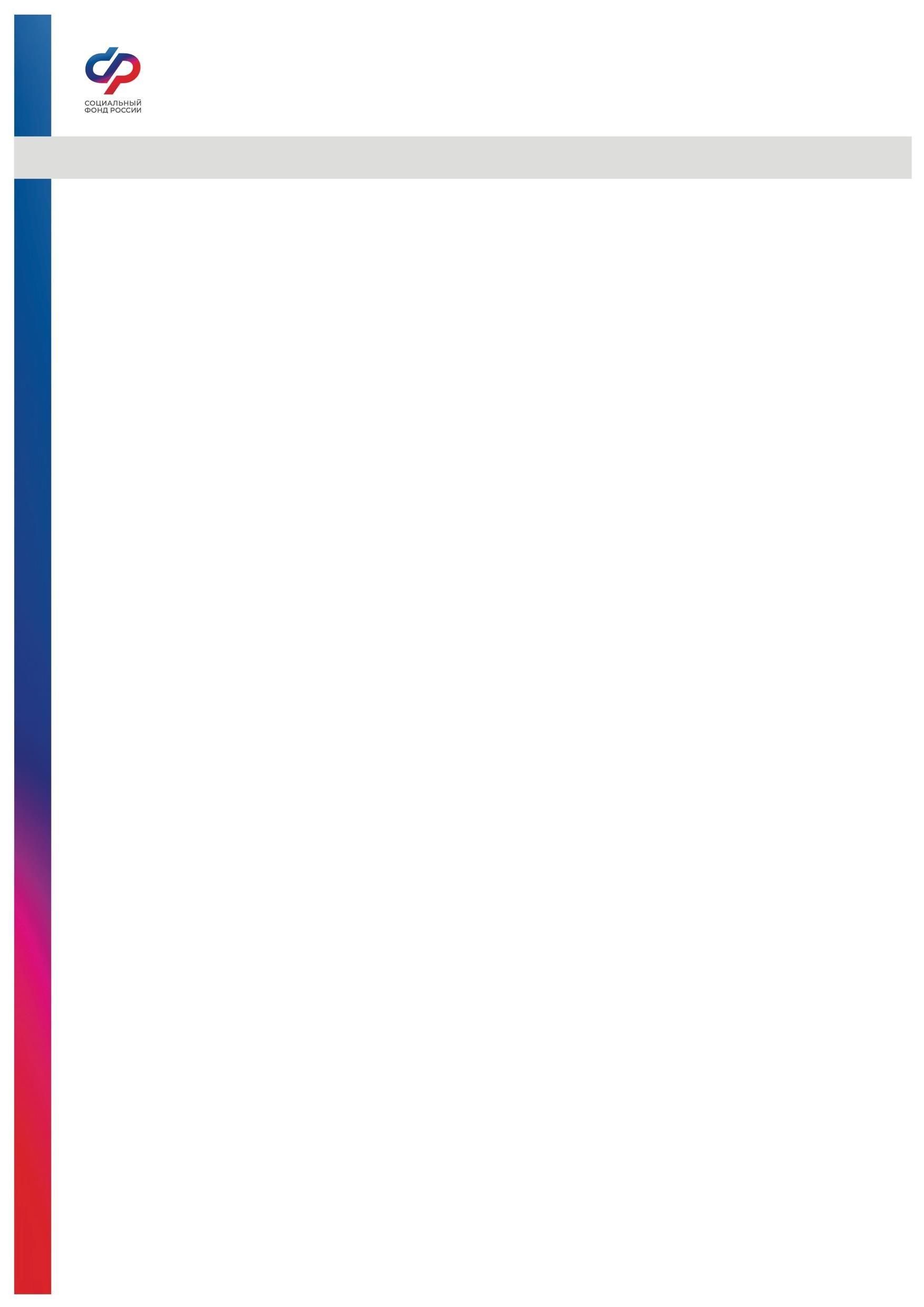 Пресс-релиз от 23.10.2023 Специалисты Отделения СФР по Томской области провели урок финансовой грамотности для пенсионеров		Занятие провела начальник Управления установления пенсий ОСФР по Томской области Яна Олеговна Ларионова.Цель мероприятия - объяснить пенсионерам, как формируются их пенсионные права, как узнать сумму пенсионных накоплений, научить умело распорядиться накопленными средствами и ответить на все интересующие их вопросы. Кроме того, в современном мире людям в любом возрасте крайне важно развивать свою финансовую грамотность, чтобы не попасться на уловки мошенников, не потерять деньги в финансовых пирамидах, научиться пользоваться теми финансовыми инструментами, которые экономят время и усилия.Традиционно людей старшего поколения интересовали вопросы индексации пенсии, учета стажа при установлении пенсии, особенностей включения в страховой стаж периода ухода за лицом старше 80 лет, а также о надбавке к пенсии по достижению 80 лет и порядка работы клиентских служб.Кроме того, специалисты дали полезные рекомендации, как грамотно распоряжаться доходами, а также обучили пользованию финансовыми продуктами, услугами и платежными системами._____________________________Группа по взаимодействию со СМИ Отделения Фонда пенсионного и социального страхования РФ по Томской области Сайт: www.sfr.gov.ru. Тел.: (3822) 60-95-12; 60-95-11; E-mail: smi @080.pfr.ru